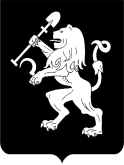 АДМИНИСТРАЦИЯ ГОРОДА КРАСНОЯРСКАПОСТАНОВЛЕНИЕО подготовке и проведении VIII Открытого фестиваля-конкурса снежно-ледовых скульптур «Волшебный лёд Сибири» в 2019–2020 годахВ целях приобщения жителей города Красноярска к достижениям современной культуры и формирования бренда города Красноярска как города уникальных арт-технологий, руководствуясь ст. 41, 58, 59 Устава города Красноярска,ПОСТАНОВЛЯЮ:Провести в городе Красноярске:с 23 декабря по 28 декабря 2019 года конкурс ледовых скульптур среди молодежных команд (далее – Молодежный конкурс) в рамках VIII Открытого фестиваля-конкурса снежно-ледовых скульптур                 «Волшебный лёд Сибири»;с 13 января по 19 января 2020 года VIII Открытый фестиваль-конкурс снежно-ледовых скульптур «Волшебный лёд Сибири» (далее – Фестиваль-конкурс). 2. Утвердить Положения о проведении Молодежного конкурса,   Фестиваля-конкурса, состав организационного комитета, план мероприятий по подготовке и проведению Фестиваля-конкурса в 2019–2020 годах согласно приложениям 1, 2, 3, 4 соответственно.3. Органам администрации города в рамках возложенных на них обязанностей обеспечить выполнение плана мероприятий по подготовке и проведению Молодежного конкурса и Фестиваля-конкурса.4. Настоящее постановление опубликовать в газете «Городские новости» и разместить на официальном сайте администрации города.5. Контроль за исполнением настоящего  постановления возложить на заместителя Главы города – руководителя департамента социального развития Боброву Н.Л. Глава города								        С.В. ЕреминПриложение 1к постановлениюадминистрации городаот ____________ № _________ПОЛОЖЕНИЕо проведении конкурса ледовых скульптур среди молодежных команд в рамках VIII Открытого фестиваля-конкурса снежно-ледовых скульптур «Волшебный лёд Сибири» в 2019–2020 годах I. Общие положения1. Настоящее Положение регламентирует порядок проведения конкурса ледовых скульптур среди молодежных команд в рамках                  VIII Открытого фестиваля-конкурса снежно-ледовых скульптур             «Волшебный лёд Сибири» в городе Красноярске (далее – Конкурс).2. Конкурс проводится с 23 по 28 декабря 2019 года.II. Цели и задачи3. Цель Конкурса – приобщение жителей города Красноярска к достижениям современной культуры и формирование бренда города Красноярска как города уникальных арт-технологий.4. Задачи Конкурса:1) создание условий для формирования красноярской художественной школы ледового искусства;2) создание условий для развития художественного пространства         в молодежной и студенческой среде через повышение уровня мастерства студентов и учащихся образовательных учреждений по следующим направлениям: дизайн, художественное искусство, архитектура, скульптура и т.д.;3) создание условий для качественного содержательного досуга красноярцев и гостей города в зимний период;4) создание условий для развития экологического событийного    туризма на территории города Красноярска.III. Учредители, организаторы и партнёры5. Учредителем Конкурса является администрация города Красноярска в лице главного управления культуры администрации города          (далее – Учредитель).6. Организатор Конкурса – муниципальное автономное учреждение «Центр реализации социальных проектов», соорганизаторы: муниципальное автономное учреждение «Правобережный городской Дворец культуры», муниципальное автономное учреждение «Центр спортивных клубов».7. Партнерами Конкурса являются: Красноярский городской            общественный фонд «ДИКСИ», федеральное государственное бюджетное образовательное учреждение высшего профессионального образования «Сибирский государственный институт искусств имени Дмитрия Хворостовского», федеральное государственное автономное образовательное учреждение высшего профессионального образования «Сибирский федеральный университет».IV. Участники8. Участниками Конкурса являются команды, сформированные          из представителей молодежи в возрасте от 16 до 25 лет. К участию              в Конкурсе допускаются студенты и учащиеся художественных                    вузов, колледжей, училищ, находящихся на территории города Крас-ноярска.V. Порядок проведения 9. Конкурс проводится по одной номинации: «Лёд».10. Каждая команда должна состоять их двух человек в возрасте             от 16 до 25 лет.11. Место проведения Конкурса: город Красноярск, левобережная набережная реки Енисей (Арт-берег). 12. Программа Конкурса:1-й день – регистрация участников, церемония открытия конкурса ледовых скульптур среди молодежных команд в рамках VIII Открытого фестиваля-конкурса снежно-ледовых скульптур «Волшебный лёд              Сибири»;2–5-й день – работа по изготовлению скульптур;6-й день – общественное голосование, работа жюри, церемония награждения. VI. Условия участия в Конкурсе13. Для участия в Конкурсе необходимо в течение 20 календарных дней с даты опубликования извещения о проведении Конкурса на официальном сайте администрации города направить заявку и эскизный проект на участие в Конкурсе согласно приложению к настоящему         Положению на адреса электронной почты: krasled@mail.ru; pbgdk@mail.ru , но не позднее 1 декабря 2019 года.Каждая команда предоставляет эскизный проект на одну скульптуру.Обязательные условия:1) название эскизной композиции;2) соответствие названия эскизному решению;3) эскиз в формате JPG, размер А4 с четким контуром, не затемненный;4) оформленная заявка.14. Отбор эскизных проектов для участия в Конкурсе проводится членами жюри Конкурса до 9 декабря 2019 года. Протокол реше-          ния жюри размещается на сайте администрации города 10 декабря                   2019 года.После утверждения эскизных проектов муниципальное автономное учреждение «Правобережный городской Дворец культуры»                      до 12 декабря 2019 года высылает участникам официальное приглашение с условиями проведения Конкурса.15. Не менее чем за три дня до начала Конкурса для команд-участниц проводится инструктаж по технике безопасности и организации Конкурса. Присутствие команд-участниц на инструктаже является обязательным условием участия в Конкурсе.16. Участники, не достигшие 18-летнего возраста, допускаются          до участия в Конкурсе только с письменного разрешения одного из родителей или лица, его заменяющего.17. Технические условия:1) каждой группе, участвующей в Конкурсе, предоставляется один ледовый блок размером 2 x 2 x 0,3 м. При создании ледовой скульптуры разрешается применять только лед и воду, а также материалы, полученные при обработке льда. Запрещается использовать искусственные опоры, декоративные украшения и цветную покраску льда. Для создания ледовой скульптуры разрешается использовать как ручные, так и механические инструменты; 2) каждой группе предоставляются инструменты: электропила, набор стамесок. В случае порчи инвентаря, предоставляемого организатором, участник возмещает его полную стоимость;3) с каждой командой работает инструктор, которому разрешено использовать в работе электроинструмент;4) готовые скульптуры должны совпадать с представленным ранее эскизом;5) по окончании работы каждая команда-участница Конкурса должна подготовить площадку, на которой размещена ледовая композиция, для окончательной презентации конкурсной работы.18. Награждение команд-победителей Конкурса.Награждение осуществляется за счет призового фонда Конкурса на основании решения жюри.  Победителям вручается кубок и медали Конкурса.Командам-участникам вручаются специальные поощрительные призы, приз зрительских симпатий, специальные призы от спонсоров         и учредителей Конкурса.Команда, занявшая 1-е место,  получает приглашение стать почетным гостем VIII Открытого фестиваля-конкурса «Волшебный лёд              Сибири».19. Каждый участник Конкурса должен иметь медицинскую страховку и несет личную ответственность за соблюдение правил техники безопасности и охраны труда.20. Организатор Конкурса не несет ответственности за оборудование и личные вещи участников, используемые во время Конкурса.21. Участники Конкурса несут персональную ответственность               за нарушение авторских прав третьих лиц.22. Учредитель и организаторы VIII Открытого фестиваля-кон-курса снежно-ледовых скульптур «Волшебный лёд Сибири» вправе               использовать изготовленные в ходе конкурса ледовых скульптур среди молодежных команд ледовые композиции в пределах норм, установленных гражданским законодательством.VII. Жюри23. Состав жюри Конкурса формируется из числа профессиональных художников и скульпторов России, представителей Красноярской региональной организации Всероссийской творческой общественной организации «Союз художников России».24. Баллы выставляются каждым членом жюри согласно критериям оценивания до 12:00 28 декабря 2019 года. Общий балл представляет собой сумму баллов всех членов жюри.25. Критерии оценивания:1) оригинальность;2) выразительность средств композиции;3) подчиненность деталей большой форме;4) выразительность передачи фактуры;5) максимальное использование рабочего материала.Максимальная оценка по каждому критерию – 20 баллов. Жюри оставляет за собой право присуждать не все места.VIII. Финансирование26. Расходы, связанные с организацией и проведением Конкурса, осуществляются организаторами в соответствии с утвержденной сметой расходов в пределах средств бюджета города, предусмотренных на 2019–2020 годы, и за счет привлечения спонсорских средств.    Приложениек Положениюо проведении конкурсаледовых скульптурсреди молодежных команд в рамках VIII Открытого фестиваля-конкурсаснежно-ледовых скульптур «Волшебный лёд Сибири»ЗАЯВКАна участие в конкурсе ледовых скульптур среди молодежных командв рамках VIII Открытого фестиваля-конкурса снежно-ледовых скульптур «Волшебный лёд Сибири», 23–28 декабря 2019 года, Россия, КрасноярскКоманды представляют заявку и отдельный эскиз скульптуры              (формат JPG, размер эскиза А4 с четким контуром, не затемненный)          не позднее 1 декабря  2019 года по следующим адресам электронной почты: krasled@mail.ru; pbgdk@mail.ru.Пожалуйста, заполняйте форму печатными буквами. Просим предоставить информацию о Ваших достижениях (резюме) в произвольной форме.После представления заявки и эскизных проектов командам высылается официальное приглашение.Название команды _____________________________________________.Адрес (полный почтовый адрес) __________________________________.Телефон ______________________________________________________.Факс _________________________________________________________.Адрес электронной почты _______________________________________.Номинация ___________________________________________________.Название скульптуры __________________________________________.Пожалуйста, впишите название и в эскиз скульптуры.Участники группы:1. Руководитель команды _______________________________________.Пол_____________ возраст ______________________________________.Телефон (факс) ________________________________________________.2. Участник (и) группы _________________________________________.Пол_____________ возраст ______________________________________.Телефон (факс) ________________________________________________.Приложение 2к постановлениюадминистрации городаот ____________ № _________ПОЛОЖЕНИЕо проведении VIII Открытого фестиваля-конкурса снежно-ледовых скульптур «Волшебный лёд Сибири» в 2020 годуI. Общие положения1. Настоящее Положение регламентирует порядок проведения        VIII Открытого фестиваля-конкурса снежно-ледовых скульптур                  «Волшебный лёд Сибири» в городе Красноярске (далее – Фестиваль-конкурс).2. Фестиваль-конкурс проводится с 13 по 19 января 2020 года.II. Цели и задачи3. Цель Фестиваля-конкурса – приобщение жителей города Красноярска к достижениям современной культуры и формирование бренда города Красноярска как города уникальных арт-технологий.4. Задачи Фестиваля-конкурса:1) создание условий для формирования красноярской художественной школы снежно-ледового искусства;2) создание условий для качественного содержательного досуга красноярцев и гостей города в зимний период;3) создание условий для развития экологического событийного  туризма на территории города Красноярска;4) создание условий для развития народных художественных  промыслов в городе Красноярске.III. Учредители, организаторы и партнеры5. Учредителем Фестиваля-конкурса является администрация           города Красноярска в лице главного управления культуры администрации города (далее – Учредитель).6. Организатор Фестиваля-конкурса – муниципальное автономное учреждение «Центр реализации социальных проектов», соорганизатор Фестиваля-конкурса – муниципальное автономное учреждение «Правобережный городской Дворец культуры». 7. Партнером Фестиваля-конкурса является Красноярский городской общественный фонд «ДИКСИ».IV. Участники8. Участниками Фестиваля-конкурса являются группы, сформированные из профессиональных художников, скульпторов, архитекторов, в том числе из стран ближнего и дальнего зарубежья, художников-любителей, преподавателей художественных вузов, колледжей, училищ.V. Порядок проведения 9. Фестиваль-конкурс проводится по двум номинациям: «Снег»            и «Лёд». Каждая команда в номинации «Снег» должна состоять из трех человек возрастом старше 18 лет, каждая команда в номинации «Лёд» должна состоять из двух человек возрастом старше 18 лет.10. Место проведения Фестиваля-конкурса: г. Красноярск, набережная реки Енисей (пешеходная зона от ул. Вейнбаума до ул. Диктатуры Пролетариата).11. Программа Фестиваля-конкурса:1-й день – день заезда, регистрация участников, церемония открытия Фестиваля-конкурса;2–5-й день – работа по изготовлению скульптур;6-й день – общественное голосование, экскурсия по городу Красноярску; работа жюри, церемония закрытия Фестиваля-конкурса           (объявление и награждение победителей);7-й день – отъезд участников.VI. Условия участия12. Для участия в Фестивале-конкурсе необходимо в течение                  20 календарных дней с даты опубликования извещения о проведении Фестиваля-конкурса на официальном сайте администрации города направить заявку на участие в Фестивале-конкурсе согласно приложению к настоящему Положению и эскизный проект на адреса электронной почты: krasled@mail.ru; pbgdk@mail.ru, но не позднее 22 ноября 2019 года.13. Для участия в Фестивале-конкурсе участник предоставляет        эскизный проект на одну скульптуру.Обязательные условия:название эскизной композиции;соответствие названия эскизному решению; эскиз в формате JPG, размер А4 с четким контуром, не затемненный.14. Отбор эскизных проектов для участия в Фестивале-конкурсе проводится членами жюри Фестиваля-конкурса до 26 ноября 2019 года. Протокол решения жюри Фестиваля-конкурса размещается на официальном сайте администрации города до 28 ноября 2019 года.После утверждения эскизных проектов муниципальным автономным учреждением «Правобережный городской Дворец культуры» участникам высылается официальное приглашение с условиями проведения Фестиваля-конкурса до 29 ноября 2019 года.15. Технические условия:1) каждой команде, участвующей в Фестивале-конкурсе в номинации «Снег», будет предоставлен снежный блок размером 3 x 3 x 3 м. При создании снежной скульптуры разрешается применять только снег и воду, запрещается использовать красители и другие материалы                     в скульптуре. Для создания снежной скульптуры разрешается использовать как ручные, так и механические инструменты;2) каждой группе, участвующей в Фестивале-конкурсе в номинации «Лёд», предоставляется 12 ледовых блоков размером 1 x 0,5 x 0,3 м. При создании ледовой скульптуры разрешается применять только лед             и воду, а также материалы, полученные при обработке льда. Запрещается использовать искусственные опоры, декоративные украшения                    и цветную покраску льда. Для создания ледовой скульптуры разрешается использовать как ручные, так и механические инструменты. Каждая команда должна быть обеспечена собственными инструментами;3) готовые скульптуры должны совпадать с представленным ранее эскизом; 4) по окончании работы каждая группа-участница Фестиваля-конкурса должна подготовить площадку, на которой размещена ледовая или снежная композиция, для окончательной презентации конкурсной работы.16. Награждение команд-победителей Фестиваля-конкурса в каждой номинации осуществляется за счет призового фонда Фестиваля-конкурса на основании решения жюри.Победителям вручается кубок и медали Фестиваля-конкурса,                      а также денежное вознаграждение:1-е место – 90 000 рублей;2-е место – 60 000 рублей;3-е место – 30 000 рублей.Командам-участницам вручаются специальные поощрительные призы, приз зрительских симпатий, призы спонсоров и Учредителя            Фестиваля-конкурса.Всем командам-участницам Фестиваля-конкурса вручается денеж-ная компенсация (премия) в размере:30 000 рублей в номинации «Снег», 20 000 рублей в номинации «Лёд».17. Каждый участник Фестиваля-конкурса должен иметь медицинскую страховку и несет личную ответственность за соблюдение правил техники безопасности и охраны труда.18. Организаторы Фестиваля-конкурса не несут ответственности за оборудование и личные вещи участников, используемые во время конкурса.19. Участники Фестиваля-конкурса несут персональную ответственность за нарушение авторских прав третьих лиц.20. Учредители и организаторы Фестиваля-конкурса вправе использовать изготовленные в ходе Фестиваля-конкурса ледовые и снежные композиции в пределах норм, установленных гражданским законодательством.VII. Жюри21. Состав жюри Фестиваля-конкурса формируется из числа профессиональных художников и скульпторов России, ближнего и дальнего зарубежья, представителей Красноярской региональной организации всероссийской творческой общественной организации «Союз художников России». С целью выявления претендентов из числа участников Фестиваля-конкурса на получение приза зрительских симпатий предусматривается участие двух наблюдателей, которые выбираются из числа участников Фестиваля-конкурса методом жеребьевки, и утверждаются Органи-затором. 22. Баллы выставляются каждым членом жюри 18 января 2020 года до 12:00 согласно критериям оценивания. Общий балл представляет собой сумму баллов всех членов жюри.23. Критерии оценивания:1) оригинальность;2) выразительность средств композиции;3) подчиненность деталей большой форме;4) выразительность передачи фактуры;5) максимальное использование рабочего материала.Максимальная оценка по каждому критерию – 20 баллов. 24. Жюри оставляет за собой право присуждать не все места.VIII. Финансирование25. Расходы, связанные с организацией и проведением Фестиваля-конкурса, осуществляются организаторами в соответствии с утвержденной сметой расходов в пределах средств бюджета города, предусмотренных на 2019–2020 годы, и за счет привлечения спонсорских средств. Приложение к Положению о проведении VIII Открытогофестиваля-конкурсаснежно-ледовых скульптур«Волшебный лёд Сибири»ЗАЯВКАна участие в VIII Открытом фестивале-конкурсе снежно-ледовых скульптур «Волшебный лёд Сибири», 13–19 января 2020 года, Россия, КрасноярскКоманды представляют заявку и отдельный эскиз скульптуры (формат JPG, размер эскиза А4 с четким контуром, не затемненный)          не позднее 22 ноября 2019 года по следующим адресам электронной  почты: krasled@mail.ru; pbgdk@mail.ru.Пожалуйста, заполняйте форму печатными буквами. Просим предоставить информацию о Ваших достижениях (резюме) в произвольной форме.После представления заявки и эскизных проектов командам высылается официальное приглашение.Название группы ______________________________________________.Адрес (полный почтовый адрес) _________________________________.Телефон (с кодом страны) ______________________________________.Факс _________________________________________________________.Адрес электронной почты _______________________________________.Номинация ___________________________________________________.Название скульптуры __________________________________________.Пожалуйста, впишите название и в эскиз скульптуры.Участники команды:1. Руководитель _______________________________________________.Пол_____________ возраст ______________________________________.Телефон (факс) ________________________________________________.2. Участник команды ___________________________________________.Пол_____________ возраст ______________________________________.Телефон (факс) ________________________________________________.3. Участник команды ___________________________________________.Пол_____________ возраст ______________________________________.Телефон (факс) ________________________________________________.Приложение 3к постановлениюадминистрации городаот ____________ № _________СОСТАВ организационного комитета Фестиваля-конкурса и Молодежного конкурса Приложение 4к постановлениюадминистрации городаот ____________ № _________ПЛАНмероприятий по подготовке и проведению  VIII Открытого фестиваля-конкурса снежно-ледовых скульптур «Волшебный лёд Сибири» 29.10.2019№ 807Боброва Наталья Леонидовна–заместитель Главы города – руководитель департамента социального развития, председатель оргкомитета;Костюков Сергей Викторович–руководитель главного управления культуры администрации города, заместитель председателя оргкомитета;Зайцев Александр Анатольевич –президент Красноярского городского общественного фонда «ДИКСИ», скульптор, заместитель председателя оргкомитета           (по согласованию);Бархатов Максим Валерьевич–исполняющий обязанности директора муниципального автономного учреждения «Центр реализации социальных проектов»;Быков Андрей Григорьевич–генеральный директор муниципального предприятия «Красноярскгорсвет»; Войцеховский ВадимНиколаевич –руководитель администрации Центрального района в городе Красноярске;Геращенко Сергей Михайлович–директор института архитектуры и дизайна федерального государственного автономного образовательного учреждения высшего профессионального образования «Сибирский федеральный университет» (по согласованию);Гиевский АлексейМихайлович–руководитель управления делами администрации города;Коротков Андрей Васильевич–заместитель Главы города – руководитель департамента общественной безопасности;Митрошкин Александр Юрьевич–директор муниципального автономного учреждения «Центр спортивных клубов»;Москалюк МаринаВалентиновна–ректор федерального государственного бюджетного образовательного учреждения высшего профессионального образования  «Сибирский государственный институт искусств имени Дмитрия Хворостовского» (по согласованию);Некрасов Андрей Владимирович–директор муниципального автономного учреждения «Правобережный городской Дворец культуры»;Полищук ВячеславИванович–заместитель Главы города – руководитель департамента экономической политики         и инвестиционного развития;Савин Юрий Александрович–заместитель Главы города – руководитель департамента городского хозяйства;Самсонова Ирина Юрьевна–заместитель Главы города – руководитель департамента информационной политики;Смирнов Алексей Анатольевич–исполняющий обязанности руководителя управления молодежной политики администрации города;Фалалеев Вадим Альбертович–заместитель руководителя департамента Главы города администрации города;Фольк Владимир Александрович–руководитель управления информатиза-ции и связи администрации города.№п/пМероприятияСрокиОтветственныйисполнитель1Подготовка и согласование  проекта постановления администрации города о проведении Фестиваля-конкурсадо 31.10.2019Костюков С.В.2Создание и согласование эскизного макета расположения фестивальных и конкурсных ледовых и снежных скульптурдо 31.10.2019Костюков С.В.,Митрошкин А.Ю.,Бархатов М.В.,Зайцев А.А. (по согласованию)3Подготовка и утверждение сметы расходов проекта до 31.10.2019Боброва Н.Л.,Костюков С.В., Бархатов М.В.  4Формирование спонсорского пакетаоктябрь 2019 года –январь 2020 годаСамсонова И.Ю.,Полищук В.И.5Разработка вкладки «Волшебный лёд Сибири» для размещения на сайте администрации городадо 31.10.2019Самсонова И.Ю.,Костюков С.В.6Размещение на сайте администрации города Положения о проведении VIII Открытого фестиваля-конкурса снежно-ледовых скульптур «Волшебный лёд Сибири»до 31.10.2019Костюков С.В.7Направление писем-предложений потенциальным спонсорамоктябрь –декабрь 2019 годаПолищук В.И.8Приобретение оборудования, инструментов и инвентарядо 31.10.2019Бархатов М.В.9Формирование состава жюридо 01.11.2019Боброва Н.Л.,Костюков С.В.,Зайцев А.А.10Подготовка и отправка официальных приглашений участникам Фестиваля-конкурса с 28.11.2019Костюков С.В.,Фалалеев В.А. 11Согласование графика работы по обустройству площадок до 30.11.2019Митрошкин А.Ю.,Бархатов М.В.,Зайцев А.А.(по согласованию)12Приём заявок на участие: в Молодежном конкурсе;в Фестивале-конкурседо 01.12.2019до 10.11.2019Костюков С.В.,Некрасов А.В.,Зайцев А.А. (по согласованию)13Разработка медиа-плана            Фестиваля-конкурса до 02.12.2019Самсонова И.Ю.,Костюков С.В.14Формирование технического задания на изготовление печатной и сувенирной продукции  до 02.12.2019Костюков С.В., Зайцев А.А. (по согласованию), Бархатов М.В.15Проведение заседания жюри для определения участников: Молодежного конкурса;Фестиваля-конкурса до 09.12.2019до 26.11.2019Костюков С.В.,Зайцев А.А. (по согласованию)16Размещение протокола с решением жюри об участниках:Молодежного конкурса;Фестиваля-конкурса10.12.201928.11.2019Костюков С.В. 17Информационное сопровождение подготовки и проведения Фестиваля-конкурса в течение всего периодаСамсонова И.Ю.,Костюков С.В.18Формирование программы Фестиваля-конкурса до 15.12.2019Костюков С.В.,Зайцев А.А. (по согласованию) 19Сбор логотипов партнеров и спонсоров для размещения в печатной продукциидо 20.12.2019Костюков С.В.,Некрасов А.В.20Приобретение сувенирной продукции, кубков, медалейдо 20.12.2019Бархатов М.В.,Некрасов А.В.21Подготовка площадки для проведения Молодежного конкурса и Фестиваля-конкурса: обеспечение ледовыми блоками и снежными заготовками;организация подключения электропитания и подсветки снежно-ледовых скульптур;организация уборки территории набережнойдо 20.12.2019Митрошкин А.Ю.,Бархатов М.В.,Зайцев А.А.(по согласованию),Савин Ю.А.22Организация взаимодействия с правоохранительными органами по обеспечению охраны общественного порядка и безопасностидорожного движения при проведении праздничных мероприятий   20.12.2019–01.02.2020Коротков А.В.  23Оформление территории проведения Фестиваля-конкурса на набережной р. Енисей до 23.12.2019Зайцев А.А. (по согласованию),Некрасов А.В.,Митрошкин А.Ю.24Заключение договора на охрану объектов и материальных ценностей Фестиваля-конкурса23.12.2019–01.02.2020Бархатов М.В.25Формирование программы пребывания зарубежных участников Фестиваля-конкурсадо 23.12.2019Костюков С.В.,Фалалеев В.А. 26Организация переводческого сопровождения иностранных участников, церемоний открытия и закрытия Фестиваля-конкурса13.01.2020–19.01.2020Фалалеев В.А.27Организация встречи и размещения участников Фестиваля-конкурса до 13.01.2020Костюков С.В., Фалалеев В.А., Гиевский А.М., Некрасов А.В.  28Привлечение волонтеров 13.01.2020–18.01.2020Смирнов А.А.29Организация трансляции Фестиваля-конкурса в формате on-line с 13.01.2020 по 18.01.2020Фольк В.А.30Организация и проведение церемоний открытия и закрытия Фестиваля-конкурса 13.01.2020,18.01.2020Костюков С.В.,Бархатов М.В.31Проведение Фестиваля-конкурса 13.01.2020–18.01.2020(по отдельному плану)Костюков С.В.,Зайцев А.А. (по согласованию),Бархатов М.В.,Фалалеев В.А. 32Проведение видеосъемки и изготовление отчетного роликадо 19.01.2020Некрасов А.В.33Размещение на сайтах администрации города информации об итогах проведения Фестиваля-конкурса   21.01.2020Костюков С.В.,Самсонова И.Ю.,Фалалеев В.А.34Подготовка электронного фотоальбома и печатного каталога  по итогам Фестиваля-конкурса до 01.05.2020Костюков С.В.,Фалалеев В.А.,Зайцев А.А. (по согласованию),Некрасов А.В.